Об утверждении Положения о «Телефоне доверия» по вопросам, связанным с проявлениями коррупции в Управлении культуры, национальной политики и туризма администрации муниципального района «Корткеросский»     В целях минимизации и ликвидации последствий коррупционных правонарушений, создания условий для выявления фактов коррупционных проявлений,ПРИКАЗЫВАЮ: 1. Утвердить Положение о «Телефоне доверия» в Управлении культуры, национальной политики и туризма администрации муниципального района «Корткеросский» по вопросам противодействия коррупции согласно приложению. 2. Контроль за исполнением данного приказа оставляю за собой. Начальник управления                                                         В.М.Наконечный Приложение к Приказу Управления культуры, НПиТ от 07.02.2019г. №19-одПоложениео «Телефоне доверия» в Управлении культуры, национальной политики и туризма администрации муниципального района «Корткеросский» по вопросам противодействия коррупции1. Настоящее Положение устанавливает порядок работы «Телефона доверия» по вопросам противодействия коррупции (далее – «Телефон доверия»), организации работы с обращениями граждан, полученными по «Телефону доверия», о фактах проявления коррупции в Управлении культуры, национальной политики и туризма администрации муниципального района «Корткеросский» (далее – Управление).2. «Телефон доверия» - канал связи с гражданами и организациями, созданный в целях получения дополнительной информации для совершенствования деятельности Управления по вопросам противодействия коррупции, оперативного реагирования на возможные коррупционные проявления в деятельности работников Управления, а также для обеспечения защиты прав и законных интересов граждан.3. По «Телефону доверия» принимается и рассматривается информация о фактах:1) коррупционных проявлений в действиях работников;2) конфликта интересов в действиях работников;3) несоблюдения работниками ограничений и запретов, установленных законодательством Российской Федерации.4. Информация о функционировании «Телефона доверия» и о правилах приема сообщений размещается в разделе «Противодействие коррупции» на официальном сайте https://kulturakomi.ru в информационно-телекоммуникационной сети «Интернет».5. «Телефон доверия» - 8(82136) 9-24-17.6. Прием сообщений по «Телефону доверия» осуществляется ежедневно, кроме выходных и праздничных дней, путем личного приема сообщений по следующему графику:с понедельника по четверг - с 9.00 до 17.00 часов по московскому времени;в пятницу с 9.00 до 16.45 часов по московскому времени.7. При ответе на телефонные звонки, специалист, ответственный за организацию работы «Телефона доверия», обязан:назвать фамилию, имя, отчество, занимаемую должность;пояснить позвонившему, что телефон доверия работает исключительно для информирования о фактах коррупции, с которыми граждане и организации сталкиваются при взаимодействии с сотрудниками Управления;разъяснить позвонившему, куда ему следует обратиться по сути содержащихся в его сообщении сведений, если сообщение гражданина не содержит информацию о фактах коррупции, с которыми он столкнулся при взаимодействии с сотрудниками Управления;предложить гражданину назвать свои фамилию, имя, отчество, почтовый адрес, по которому должен быть направлен ответ, номер телефона для связи;предложить гражданину изложить суть вопроса.8. Все сообщения, поступающие по «Телефону доверия», оформляются по форме, предусмотренной приложением 2 к настоящему Положению,  не позднее следующего рабочего дня с момента их получения и подлежат обязательному внесению в Журнал регистрации сообщений граждан и организаций, поступивших по «Телефону доверия» Управления по вопросам противодействия коррупции (далее - Журнал), форма которого предусмотрена приложением 1 к настоящему Положению.9. Страницы Журнала должны быть пронумерованы, прошнурованы и скреплены печатью Управления. Журнал и сообщение подлежат хранению в течение трех лет со дня регистрации в Журнале последнего сообщения, после чего передаются в архив.10. Сообщения, поступающие по «Телефону доверия», не относящиеся к вопросам, связанным с проявлениями коррупции, анонимные сообщения (без указания фамилии гражданина, направившего сообщение), а также сообщения, не содержащие почтового адреса, по которому должен быть направлен ответ, регистрируются в Журнале, но не рассматриваются.11. Прием, учет и предварительная обработка сообщений о фактах проявления коррупции, поступающих по «Телефону доверия», осуществляется специалистом, ответственным за организацию работы «Телефона доверия», который:1) фиксируют на бумажном носителе текст сообщения;2) регистрируют сообщение в Журнале;3) при наличии в сообщении информации о фактах, указанных в пункте 3 настоящего Положения, докладывают о них не позднее дня, следующего за днем регистрации сообщения, начальнику Управления;г) анализируют и обобщают сообщения, поступившие по «Телефону доверия», в целях разработки и реализации антикоррупционных мероприятий в Управлении.12. На основании имеющейся информации начальник Управления принимает решение о направлении сообщения о фактах коррупционной направленности с прилагаемыми к нему материалами в органы прокуратуры Российской Федерации, органы внутренних дел Российской Федерации, органы федеральной службы безопасности Российской Федерации, иные государственные органы.Поступившие сообщения о фактах коррупционной направленности направляются специалистом, ответственным за организацию работы «Телефона доверия», в органы прокуратуры Российской Федерации, органы внутренних дел Российской Федерации, органы федеральной службы безопасности Российской Федерации, иные государственные органы на бумажном носителе с сопроводительным письмом не позднее 10 календарных дней с даты их регистрации. В случае направления сообщения о фактах коррупционной направленности одновременно в несколько государственных органов в сопроводительном письме перечисляются все адресаты с указанием реквизитов исходящих писем.13. Специалист, работающий с информацией, полученной по «Телефону доверия», несут персональную ответственность за соблюдение конфиденциальности полученных сведений в соответствии с законодательством Российской Федерации.Приложение 1к Положению о «Телефоне доверия»Управления культуры, НПиТ по вопросампротиводействия коррупции(форма)Журнал регистрации сообщений граждан и организаций, по «Телефону доверия»  в Управлении культуры, национальной политики и туризма администрации муниципального района «Корткеросский» по вопросам противодействия коррупцииПриложение 2к Положениюо «Телефоне доверия»Управления культуры, НПиТ по вопросампротиводействия коррупции(форма)Сообщение, поступившее на «Телефон доверия» Управления культуры, национальной политики и туризма администрации муниципального района «Корткеросский» по вопросам противодействия коррупции Дата, время:_____________________________________________________________________________(указывается дата, время поступления сообщения на «Телефон доверия» (число, месяц, год, час, минуты))Фамилия, имя, отчество, название организации:_____________________________________________________________________________(указывается Ф.И.О. гражданина, название организации_____________________________________________________________________________либо делается запись о том, что гражданин не сообщил Ф.И.О., название организации)Место проживания гражданина, юридический адрес организации:_____________________________________________________________________________(указывается адрес, который сообщил гражданин,_____________________________________________________________________________либо делается запись о том, что гражданин адрес не сообщил)Контактный телефон:_____________________________________________________________________________(номер телефона, с которого звонил и/или который сообщил гражданин, либо делается запись о том, что телефон не определился и/или гражданин номер телефона не сообщил)Содержание сообщения:________________________________________________________________________________________________________________________________________________________________________________________________________________________________________________________________________________________________________________________________________________________________________________________________________________________________________________________________________________________________________________________________________________________________________________________________________________________________________Сообщение принял:_____________________________________________________________________________(должность, фамилия и инициалы, подпись лица, принявшего сообщение)  «Кöрткерöс» муниципальнöй районын муниципальнöй юкöнлöн администрацияса культураöн, национальнöй политикаöн да туризмőн веськöдланін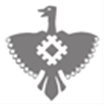 Управление культуры, национальной политики и туризма администрации муниципального образования муниципального района «Корткеросский»Управление культуры, национальной политики и туризма администрации муниципального образования муниципального района «Корткеросский»ПРИКАЗот 07 февраля 2019 года                                                                  № 19-од(Республика Коми, Корткеросский район, с.Корткерос)ПРИКАЗот 07 февраля 2019 года                                                                  № 19-од(Республика Коми, Корткеросский район, с.Корткерос)ПРИКАЗот 07 февраля 2019 года                                                                  № 19-од(Республика Коми, Корткеросский район, с.Корткерос)№п/пДата (число,месяц, год)и время(час, мин.)регистрации сообщенияФ.И.О.,адрес,телефонабонента(при наличии информации)КраткоесодержаниесообщенияФ.И.О. сотрудника,зарегистрировавшегосообщение, подписьПринятые меры